惠游桂林阳朔、十里画廊、兴坪古镇、遇龙河、象鼻山双卧六日，绍兴组团 绍兴出发 绍兴全陪行程单独家安排竹筏漓江山水风光行程安排费用说明购物点自费点其他说明产品编号CT1663225397s出发地浙江省-绍兴市-绍兴县目的地广西壮族自治区-桂林市-阳朔县-阳朔西街行程天数5去程交通高铁返程交通高铁参考航班出发交通：火车硬卧 杭州南-桂林北 车次T25（20:05-次日12:17）  出发交通：火车硬卧 杭州南-桂林北 车次T25（20:05-次日12:17）  出发交通：火车硬卧 杭州南-桂林北 车次T25（20:05-次日12:17）  出发交通：火车硬卧 杭州南-桂林北 车次T25（20:05-次日12:17）  出发交通：火车硬卧 杭州南-桂林北 车次T25（20:05-次日12:17）  产品亮点◆特色餐：民族风味餐+网红社会餐 ！◆特色餐：民族风味餐+网红社会餐 ！◆特色餐：民族风味餐+网红社会餐 ！◆特色餐：民族风味餐+网红社会餐 ！◆特色餐：民族风味餐+网红社会餐 ！产品介绍备　　注：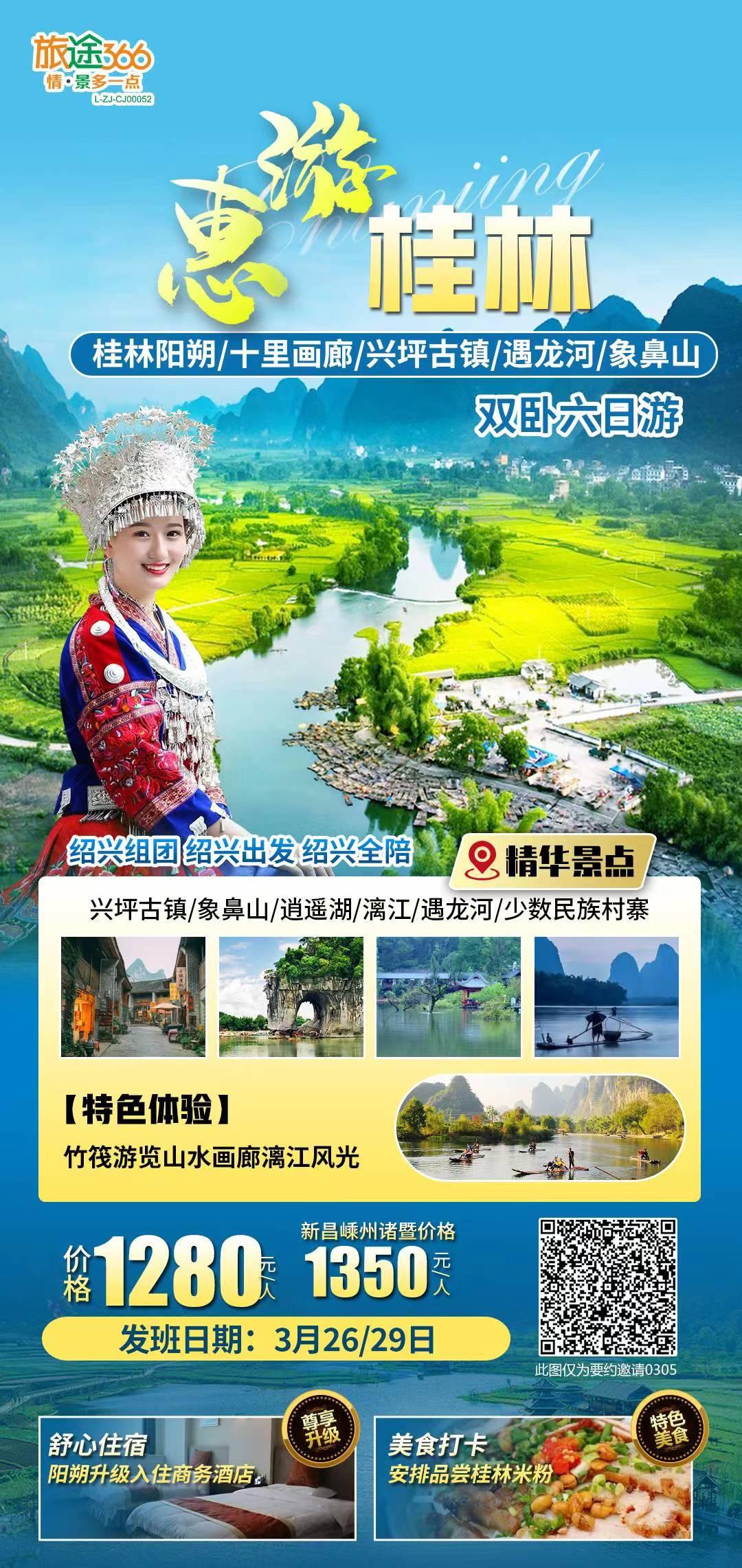 备　　注：备　　注：备　　注：备　　注：行程详情第1天   住宿：火车上   用餐：无费用包含1）大交通：往返火车硬卧，铺位随机，当地空调旅游车（一人一座，根据实际报名人数决定所用车辆类型）1）大交通：往返火车硬卧，铺位随机，当地空调旅游车（一人一座，根据实际报名人数决定所用车辆类型）1）大交通：往返火车硬卧，铺位随机，当地空调旅游车（一人一座，根据实际报名人数决定所用车辆类型）费用不包含旅游意外险、个人消费旅游意外险、个人消费旅游意外险、个人消费项目类型描述停留时间参考价格市民超市生活用品40 分钟¥ 40.00项目类型描述停留时间参考价格山水间+蝴蝶泉+长桌宴/高山流水+篝火晚会+金水岩+竹排鱼鹰240 分钟¥ 298.00预订须知接送服务:各集散地-杭州南站往返接送温馨提示桂林，古称桂州、静江、始安，广西壮族自治区辖地级市、Ⅱ型大城市、省域副中心城市，是世界著名风景游览城市、万年智慧地、全国重要高新技术产业基地，中国老工业基地，是国务院批复确定的中国对外开放国际旅游城市、全国旅游创新发展先行区和国际旅游综合交通枢纽，截至2019年，全市下辖6区10县、代管1个县级市、总面积2.78万平方千米， [44]  建成区面积162平方千米。 根据第七次人口普查数据，截至2020年11月1日零时，桂林市常住人口为493.11万人桂林市位于南岭山系西南部、桂林—阳朔岩溶盆地北端中部，处在“湘桂夹道”中。地形为西部、北部及东南部高，中部较低。以中山或低中山地形为主，山峰海拔多在1000米，越城岭主峰猫儿山海拔2141.5米，称华南第一峰。保险信息1、“安全出行，文明旅游”，旅游途中请自觉遵守尊重社会公德和尊重当地风俗。